Path to Moral ExcellencePersonal Growth：Being Broad-MindedUnderstand the objective constraints; learn to face failure and frustration Story：The Frank and Broadminded Di Renjie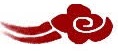 Learn from a StoryStory adapted from (The Five Dynasties) Biography 39: "Di Renjie", Old Book of Tang (by Liu Xu)Let Us Discuss狄仁傑為甚麼沒有興趣知道誰在背後中傷他？你認為他的為人怎麼樣？你曾經被別人中傷嗎？當時你有甚麼感受？試說一說。如果你多次被人中傷，你會怎樣做呢？狄仁傑的做法值得我們借鑒嗎？假如你的朋友因為被別人說壞話而生氣，不快樂，你會怎樣開解他，幫助他以曠達坦蕩的態度去面對問題呢？Quotations from the Classics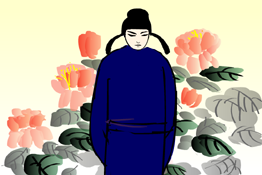 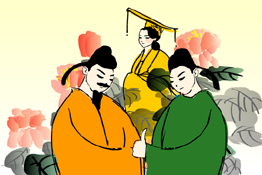 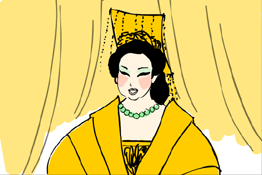 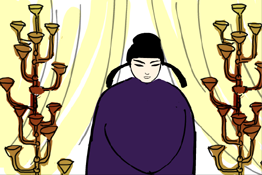 